ПЛАН РАБОТЫ  2  ЛАГЕРНОЙ СМЕНЫ                                     Пришкольный лагерь «Семицветик»                            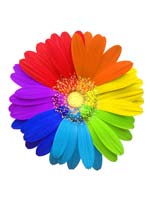              Пришкольный лагерь «Семицветик»                                     Пришкольный лагерь «Семицветик»                                     Пришкольный лагерь «Семицветик»                                     Пришкольный лагерь «Семицветик»                                     Пришкольный лагерь «Семицветик»                                     Пришкольный лагерь «Семицветик»                                     Пришкольный лагерь «Семицветик»                                     Пришкольный лагерь «Семицветик»                                     Пришкольный лагерь «Семицветик»                                     Пришкольный лагерь «Семицветик»                                     Пришкольный лагерь «Семицветик»                                     Пришкольный лагерь «Семицветик»                                     Пришкольный лагерь «Семицветик»                                     Пришкольный лагерь «Семицветик»                                     Пришкольный лагерь «Семицветик»                                     Пришкольный лагерь «Семицветик»                                     Пришкольный лагерь «Семицветик»                        ДатаВремяСодержаниеСодержаниеМестоОтветственныйДень знакомствДень знакомствДень знакомствДень знакомствДень знакомствДень знакомств1день28июня830-845830-845Сбор учащихсяОрганизационные мероприятия по приему детей и распределению по отрядам и размещениюшкольный стадион МКОУ СОШ №3Таранина Ж.Н.1день28июня845-855845-855Линейка Беседа «Правила внутреннего распорядка»Законы лагеря. Принятие правил поведения в лагереИнструктаж по технике безопасностишкольный стадион МКОУ СОШ №3Таранина Ж.Н.1день28июня855-915855-915Операция «Чистодвор»- благоустройство лагеряшкольный стадион МКОУ СОШ №3Лозовая Н.В.Вакурова С.Ф.1день28июня915-1000915-1000Завтрак столоваяМКОУ СОШ №3Лозовая Н.В.Кулькова А.А.1день28июня1000-10301000-1030Посвящение в отдыхающиеТренинг «Знакомство». Анкетирование «Семицветик»школьный стадион МКОУ СОШ №3Лозовая Н.В.Вакурова С.Ф.Таранина Ж.Н.1день28июня1030-11001030-1100 Оформление  отрядных уголков и уголка лагеряКонкурс рисунков на лучшую эмблему лагеря «Семицветик»Проф. осмотр «Наш рост и вес»спортзалМКОУ СОШ №3мед.кабинетЛозовая Н.В.Вакурова С.Ф.Таранина Ж.Н.Бандеровская 1день28июня1100-12001100-1200Спортивный часшкольный стадион МКОУ СОШ №3Лозовая Н.В.Таранина Ж.Н.1день28июня1200-13001200-1300Оздоровительные процедурышкольный стадион МКОУ СОШ №3Бандеровская Н.С.1день28июня1300-14001300-1400Обед столоваяМКОУ СОШ №3Таранина Ж.Н.Валуева В.В.Лозовая М.М.1день28июня1400-14251400-1425Занятия по интересамКружковая работаЧас тихого чтенияспортзалМКОУ СОШ №3Валуева В.В.Лозовая М.М.1день28июня14251425Минутка безопасности- безопасный путь домой;- правила перехода улицы;-личная безопасность на улице и дома;-незнакомый человек;-подозрительный предмет;-правила пожарной безопасности;- правила электробезопасности.спортзалМКОУ СОШ №3Валуева В.В.Лозовая М.М.1день28июня14301430Уход детей домойспортзалМКОУ СОШ №3Валуева В.В.Лозовая М.М.ДатаВремяСодержаниеМестоОтветственныйДень открытийДень открытийДень открытийДень открытийДень открытий2день29июня830-855Сбор учащихсяшкольный стадион МКОУ СОШ №3Таранина Ж.Н.2день29июня855-900Линейка. План работы на деньшкольный стадион МКОУ СОШ №3Таранина Ж.Н.2день29июня900-915Утренняя зарядка «Собирайся, детвора!»школьный стадион МКОУ СОШ №3Таранина Ж.Н.2день29июня915-1000Завтрак столоваяМКОУ СОШ №3Лозовая Н.В.Таранина Ж.Н.2день29июня1000-1030Открытие 2 лагерной смены «Лето красное, звонче пой!»школьный стадион МКОУ СОШ №3Лозовая Н.В.Вакурова С.Ф.Таранина Ж.Н.2день29июня1030-1100Конкурс рисунков «Солнечное лето»--«Мне снится зеленое лето, с прожилками желтых цветов»спортзалМКОУ СОШ №3Лозовая Н.В.Вакурова С.Ф.Таранина Ж.Н.2день29июня1100-1110Беседа «друзья Мойдодыра и наше здоровье»мед.кабинетБандеровская 2день29июня1110-1200День зеленого огонькаИнструктаж по правилам безопасного поведения на улице и дома. - Просмотр презентации-Беседа «Соблюдай ПДД»-Развешивание листовок по ПДДигроваяМКОУ СОШ №3Лозовая Н.В.Вакурова С.Ф.Таранина Ж.Н.2день29июня1200-1300Оздоровительные процедурыСпортивный часшкольный стадион МКОУ СОШ №3Лозовая Н.В.Вакурова С.Ф.Таранина Ж.Н.2день29июня1300-1400Обед столоваяМКОУ СОШ №3Валуева В.В.Лозовая М.М.Таранина Ж.Н.2день29июня1400-1425Кружковая работаЗанятия по интересамЧас тихого чтенияспортзалМКОУ СОШ №3Валуева В.В.Лозовая М.М.2день29июня1425Минутка безопасности- безопасный путь домой;- правила перехода улицы;-личная безопасность на улице и дома;-незнакомый человек;-правила поведения у водоёмов;- правила электробезопасности.спортзалМКОУ СОШ №3Валуева В.В.Лозовая М.М.2день29июня1430Уход детей домойспортзалМКОУ СОШ №3Валуева В.В.Лозовая М.М.ДатаВремяСодержаниеМестоОтветственныйДень   игрыДень   игрыДень   игрыДень   игрыДень   игры3день30июня830-855Сбор учащихсяшкольный стадион МКОУ СОШ №3Таранина Ж.Н.3день30июня855-900Линейка Инструктаж по правилам личной  безопасностиБеседа «Умей сказать «НЕТ!»школьный стадион МКОУ СОШ №3Таранина Ж.Н.3день30июня900- 915Утренняя зарядка «Бодрячок»школьный стадион МКОУ СОШ №3Вакурова С.Ф.Лозовая Н.В.3день30июня915-1000Завтрак столоваяМКОУ СОШ №3Таранина Ж.Н.Вакурова С.Ф.3день30июня1000-1030Спортивно-сказочные эстафеты «На свете игр немало есть»-разучивание подвижных игр,-викторина по сказкам.школьный стадион МКОУ СОШ №3Вакурова С.Ф.Лозовая Н.В.3день30июня1030-1100Своя играшкольный стадион МКОУ СОШ №3Таранина Ж.Н.Лозовая Н.В.3день30июня1100-1200Час  настольных игрСпортивный часспортзалМКОУ СОШ №3Таранина Ж.Н.Вакурова С.Ф.Лозовая Н.В.3день30июня1200-1300Оздоровительные процедурышкольный стадион МКОУ СОШ №3Валуева В.В.Лозовая М.М.Лозовая Н.В.3день30июня1300-1400Обед столоваяМКОУ СОШ №3Валуева В.В.Лозовая М.М.3день30июня1400-1425Кружковая работаЗанятия по интересамЧас тихого чтенияспортзалМКОУ СОШ №3Валуева В.В.Лозовая М.М.3день30июня1430Минутка безопасности- безопасный путь домой;- правила перехода улицы;-личная безопасность на улице и дома;-КГЛ;-незнакомый человек;-подозрительный предмет;-правила поведения у водоёмов;-правила пожарной безопасности;- правила электробезопасности.Уход детей домойспортзалМКОУ СОШ №3Валуева В.В.Лозовая М.М.ДатаВремяСодержаниеМестоОтветственныйДень пожарной безопасностиДень пожарной безопасностиДень пожарной безопасностиДень пожарной безопасностиДень пожарной безопасности4день2июля830-855Сбор учащихсяшкольный стадион МКОУ СОШ №3Таранина Ж.Н.4день2июля855-900Линейка Инструктаж по технике безопасностишкольный стадион МКОУ СОШ №3Таранина Ж.Н.4день2июля900-915Утренняя зарядка «Бодрячок»школьный стадион МКОУ СОШ №3Лозовая Н.В.Бережная О.Ф.4день2июля915-1000Завтрак столоваяМКОУ СОШ №3Лозовая Н.В.Таранина Ж.Н.4день2июля1000-1030Познавательная программа «Что означают наши имена?»ДКЕрёмина С.Н.4день2июля1030-1100 Правила противопожарной безопасности в лесу «Огонь – страшная сила»- просмотр презентаций по правилам пожарной безопасности;- составление баннеров и листовок о вреде пожара;- беседа «Спички детям не игрушка».Инструктаж по электро- и пожарной  безопасностиспортзалМКОУ СОШ №3Лозовая Н.В.Таранина Ж.Н.Бережная О.Ф.4день2июля1100-1200Спортивный часКружковая работашкольный стадион МКОУ СОШ №3Лозовая Н.В.Таранина Ж.Н.4день2июля1200-1300 Оздоровительные процедурышкольный стадион МКОУ СОШ №3Валуева В.В.Самарин В.Н.4день2июля1300-1400Обед столоваяМКОУ СОШ №3Валуева В.В.Самарин В.Н.4день2июля1400-1425Кружковая работаЗанятия по интересамЧас тихого чтенияспортзалМКОУ СОШ №3Валуева В.В.Самарин В.Н.4день2июля1430Минутка безопасности- безопасный путь домой;- правила перехода улицы;-личная безопасность на улице и дома;-незнакомый человек;-подозрительный предмет;-правила поведения у водоёмов;Уход детей домойспортзалМКОУ СОШ №3Валуева В.В.Самарин В.Н.ДатаВремяСодержаниеМестоОтветственныйДень загадокДень загадокДень загадокДень загадокДень загадок5день3июля830-855Сбор учащихсяшкольный стадион МКОУ СОШ №3Таранина Ж.Н.5день3июля855-900Линейка Инструктаж по технике безопасностишкольный стадион МКОУ СОШ №3Таранина Ж.Н.5день3июля900-915Утренняя зарядка «Бодрячок»школьный стадион МКОУ СОШ №3Бережная О.Ф.Самарин В.Н.5день3июля915-1000Завтрак столоваяМКОУ СОШ №3Таранина Ж.Н.Бережная О.Ф.Самарин В.Н.5день3июля1000-1030Конкурс знатоков растений «Полна загадок чудесница природа»школьный стадион МКОУ СОШ №3Таранина Ж.Н.Бережная О.Ф.5день3июля1030-1100 Интеллектуальная программа «Кто же это?»ДКЕрёмина С.5день3июля1100-1200Спортивный часшкольный стадион МКОУ СОШ №3Таранина Ж.Н.Бережная О.Ф.Самарин В.Н.5день3июля1200-1300Оздоровительные процедурышкольный стадион МКОУ СОШ №3Таранина Ж.Н.Бережная О.Ф.Самарин В.Н.5день3июля1300-1400Обед столоваяМКОУ СОШ №3Валуева В.В.Лозовая Н.В.5день3июля1400-1425Занятия по интересамКружковая работаЧас тихого чтенияспортзалМКОУ СОШ №3Валуева В.В.Лозовая Н.В.5день3июля1430Минутка безопасности- безопасный путь домой;- правила перехода улицы;-личная безопасность на улице и дома;-КГЛ;-незнакомый человек;-подозрительный предмет;-правила поведения у водоёмов;-правила пожарной безопасности;- правила электробезопасности.Уход детейспортзалМКОУ СОШ №3Валуева В.В.Лозовая Н.В.ДатаВремяСодержаниеМестоОтветственныйДень экологииДень экологииДень экологииДень экологииДень экологии6день4июля830-855Сбор учащихсяшкольный стадион МКОУ СОШ №3Таранина Ж.Н.6день4июля855-900Линейка Инструктаж по технике безопасностишкольный стадион МКОУ СОШ №3Таранина Ж.Н.6день4июля900-915Утренняя зарядка «Бодрячок»школьный стадион МКОУ СОШ №3Лозовая Н.В.Бережная О.Ф.6день4июля915-1000Завтрак столоваяМКОУ СОШ №3Таранина Ж.Н.Бережная О.Ф.Лозовая Н.В.6день4июля1000-1030Экологический праздник «Волшебница вода»-беседа «Экология вокруг нас»-правила поведения в природе;-просмотр презентаций.школьный стадион МКОУ СОШ №3Таранина Ж.Н.Лозовая Н.В.Бережная О.Ф.6день4июля1030-1100Посещение музея. Просмотр передвижной выставки.музей изобр.искусствп.НовокумскийМиронова Г.В.6день4июля1100-1200Спортивный часшкольный стадион МКОУ СОШ №3Таранина Ж.Н.Лозовая Н.В.Бережная О.Ф.6день4июля1200-1300Оздоровительные процедурыБеседа «Солнце, воздух и вода – наши лучшие друзья!»школьный стадион МКОУ СОШ №3Бандеровская6день4июля1300-1400Обед столоваяМКОУ СОШ №3Валуева В.В.Самарин В.Н.6день4июля1400-1425Занятия по интересамКружковая работаЧас тихого чтенияспортзалМКОУ СОШ №3Валуева В.В.Самарин В.Н.6день4июля1430Минутка безопасности- безопасный путь домой;- правила перехода улицы;-личная безопасность на улице и дома;-КГЛ;-незнакомый человек;-подозрительный предмет;-правила поведения у водоёмов;-правила пожарной безопасности;- правила электробезопасности.Уход детейспортзалМКОУ СОШ №3Валуева В.В.Самарин В.Н.ДатаВремяСодержаниеМестоОтветственныйДень здоровьяДень здоровьяДень здоровьяДень здоровьяДень здоровья7день5июля830-855Сбор учащихсяшкольный стадион МКОУ СОШ №3Таранина Ж.Н.7день5июля855-900Линейка Инструктаж по ПДДПДД «Мы – пешеходы».школьный стадион МКОУ СОШ №3Таранина Ж.Н.7день5июля900-915Утренняя зарядка «Бодрячок»школьный стадион МКОУ СОШ №3Самарина Е.Е.7день5июля915-1000Завтрак столоваяМКОУ СОШ №3Таранина Ж.Н.Самарина Е.Е.7день5июля1000-1030День индейцев ДК7день5июля1030-1100Игровая программа «Я выбираю здоровье»школьный стадион МКОУ СОШ №3Таранина Ж.Н.Самарина Е.Е.7день5июля1100-1200Спортивный часшкольный стадион МКОУ СОШ №3Таранина Ж.Н.Самарина Е.Е.7день5июля1200-1300Оздоровительные процедурыБеседа «Если хочешь быть здоров!»Практическое занятие «Точечный массаж»школьный стадион МКОУ СОШ №3Бандеровская7день5июля1300-1400Обед столоваяМКОУ СОШ №3Лозовая Н.В.Абакумова Н.Н.7день5июля1400-1425Занятия по интересамКружковая работаЧас тихого чтенияДень безопасного дорожного движения:-составление листовок;- просмотр презентации «На улице - не в комнате, о том ребята помните!»спортзалМКОУ СОШ №3Валуева В.В.Лозовая Н.В.Абакумова Н.Н.7день5июля1430Минутка безопасности- безопасный путь домой;- правила перехода улицы;-личная безопасность на улице и дома;-КГЛ;-незнакомый человек;-подозрительный предмет;-правила поведения у водоёмов;-правила пожарной безопасности;- правила электробезопасности.Уход детейспортзалМКОУ СОШ №3Валуева В.В.Лозовая Н.В.Абакумова Н.Н.ДатаВремяСодержаниеМестоОтветственныйДень флотаДень флотаДень флотаДень флотаДень флота8день6июля830-855Сбор учащихсяшкольный стадион МКОУ СОШ №3Таранина Ж.Н.8день6июля855-900Линейка Инструктаж по технике безопасностиБеседа «Угроза терроризму»школьный стадион МКОУ СОШ №3Таранина Ж.Н.8день6июля900-915Утренняя зарядка «Бодрячок»школьный стадион МКОУ СОШ №3Лозовая Н.В.Абакумова Н.Н.8день6июля915-1000Завтрак столоваяМКОУ СОШ №3Таранина Ж.Н.Лозовая Н.В.Абакумова Н.Н.8день6июля1000-1030Игровая программа «Воздушный флот»  ДКЕрёмина С.Н.8день6июля1030-1100Спортивный часПервенство по мини-футболушкольный стадион МКОУ СОШ №3Таранина Ж.Н.Лозовая Н.В.Абакумова Н.Н.8день6июля1100-1200Оздоровительные процедурышкольный стадион МКОУ СОШ №3Таранина Ж.Н.Лозовая Н.В.Абакумова Н.Н.8день6июля1200-1300Конкурс рисунков о мореспортзал, игровые комнатыМКОУ СОШ №3Валуева В.В.Самарина Е.Е.8день6июля1300-1400Обед столоваяМКОУ СОШ №3Валуева В.В.Самарина Е.Е.8день6июля1400-1425Занятия по интересамКружковая работаЧас тихого чтенияспортзалМКОУ СОШ №3Валуева В.В.Самарина Е.Е.8день6июля1430Минутка безопасности- безопасный путь домой;- правила перехода улицы;-личная безопасность на улице и дома;-КГЛ;-незнакомый человек;-подозрительный предмет;-правила поведения у водоёмов;-правила пожарной безопасности;- правила электробезопасности.Уход детейспортзалМКОУ СОШ №3Валуева В.В.Самарина Е.Е.ДатаВремяСодержаниеМестоОтветственныйДень дружбыДень дружбыДень дружбыДень дружбыДень дружбы9день7июля830-855Сбор учащихсяшкольный стадион МКОУ СОШ №3Таранина Ж.Н.9день7июля855-900Линейка Инструктаж по технике безопасностиБеседа «Будьте вежливы и внимательны». Вспомним этикетшкольный стадион МКОУ СОШ №3Таранина Ж.Н.9день7июля900-915Утренняя зарядка «Бодрячок»школьный стадион МКОУ СОШ №3Самарина Е.Е.9день7июля915-1000Завтрак столоваяМКОУ СОШ №3Таранина Ж.Н.Самарина Е.Е.Кулькова А.А.9день7июля1000-1030Час общения « О дружбе и друзьях»- Беседа «Умеем ли мы дружить?»- анкетирование «Дерево  желаний»школьный стадион МКОУ СОШ №3Таранина Ж.Н.9день7июля1030-1100Конкурсная программа «Лучший отряд»школьный стадион МКОУ СОШ №3Таранина Ж.Н.Самарина Е.Е..9день7июля1100-1200Оздоровительные процедурыПрактическое занятие «Как снять усталость с ног?»Инструктаж по правилам личной гигиенышкольный стадион МКОУ СОШ №3Бандеровская Н.9день7июля1200-1300Спортивный часКружковая работаигровые комнаты МКОУ СОШ №3Валуева В.В.Абакумова Н.Н.Лозовая Н.В.9день7июля1300-1400Обед столоваяМКОУ СОШ №3Валуева В.В.Абакумова Н.Н.9день7июля1400-1425Занятия по интересамЧас тихого чтенияспортзалМКОУ СОШ №3Валуева В.В.Абакумова Н.Н9день7июля1430Минутка безопасности- безопасный путь домой;- правила перехода улицы;-личная безопасность на улице и дома;-КГЛ;-незнакомый человек;-подозрительный предмет;-правила поведения у водоёмов;-правила пожарной безопасности;- правила электробезопасности.Уход детейспортзалМКОУ СОШ №3Валуева В.В.Абакумова Н.Н.ДатаВремяСодержаниеМестоОтветственныйДень семьи, любви и верностиДень семьи, любви и верностиДень семьи, любви и верностиДень семьи, любви и верностиДень семьи, любви и верности10день9июля830-855Сбор учащихсяшкольный стадион МКОУ СОШ №3Таранина Ж.Н.10день9июля855-900Линейка Инструктаж по технике безопасностиБеседа « Не общайтесь с незнакомцами»школьный стадион МКОУ СОШ №3Таранина Ж.Н.10день9июля900-915Утренняя зарядка «Бодрячок»школьный стадион МКОУ СОШ №3Кулькова А.А.Лозовая Н.В.Андрющенко Т.10день9июля915-1000Завтрак столоваяМКОУ СОШ №3Таранина Ж.Н.Лозовая Н.В.Андрющенко Т.10день9июля1000-1030Развлекательная программа «Как на свете без любви прожить?»ДКЕрёмина С.Н.10день9июля1030-1100Конкурс рисунков  «Моя семья»школьный стадион МКОУ СОШ №3Таранина Ж.Н.Лозовая Н.В.Андрющенко Т.10день9июля1100-1200Оздоровительные процедурышкольный стадион МКОУ СОШ №3Бандеровская Н.10день9июля1200-1300Спортивный часАнкетирование « Моя семья»Кружковая работаигровые комнаты МКОУ СОШ №3Валуева В.В.Курочкина С.П.10день9июля1300-1400Обед столоваяМКОУ СОШ №3Валуева В.В.Курочкина С.П.10день9июля1400-1425Занятия по интересамЧас тихого чтенияспортзалМКОУ СОШ №3Валуева В.В.Курочкина С.П.10день9июля1430Минутка безопасности- безопасный путь домой;- правила перехода улицы;-личная безопасность на улице и дома;-КГЛ;-незнакомый человек;-подозрительный предмет;-правила поведения у водоёмов;-правила пожарной безопасности;- правила электробезопасности.Уход детейспортзалМКОУ СОШ №3Валуева В.В.Курочкина С.П.ДатаВремяСодержаниеМестоОтветственныйДень воинской славыДень воинской славыДень воинской славыДень воинской славыДень воинской славы11день10июля830-855Сбор учащихсяшкольный стадион МКОУ СОШ №3Таранина Ж.Н.11день10июля855-900Линейка Инструктаж по технике безопасностиБеседа « Поведение на воде»школьный стадион МКОУ СОШ №3Таранина Ж.Н.11день10июля900-915Утренняя зарядка «Бодрячок»школьный стадион МКОУ СОШ №3Кулькова А.А.Лозовая Н.В.11день10июля915-1000Завтрак столоваяМКОУ СОШ №3Таранина Ж.Н.Кулькова А.А.Лозовая Н.В.11день10июля1000-1030КВН  «Первый блин - он трудный самый»ДКЕрёмина С.Н.11день10июля1030-1100Смотр песни и строя лагеряИгровая программа «Счастливый случай»школьный стадион МКОУ СОШ №3Таранина Ж.Н.Кулькова А.А.Лозовая Н.В.11день10июля1100-1200Оздоровительные процедурышкольный стадион МКОУ СОШ №3Бандеровская Н.С.11день10июля1200-1300Спортивный часДень почты «напиши письмо другу»Кружковая работаигровые комнаты МКОУ СОШ №3Валуева В.В.Курочкина С.П.Андрющенко Т.11день10июля1300-1400Обед столоваяМКОУ СОШ №3Валуева В.В.Курочкина С.П.Андрющенко Т.11день10июля1400-1425Занятия по интересамЧас тихого чтенияспортзалМКОУ СОШ №3Валуева В.В.Курочкина С.П.Андрющенко Т.11день10июля1430Минутка безопасности- безопасный путь домой;- правила перехода улицы;-личная безопасность на улице и дома;-КГЛ;-незнакомый человек;-подозрительный предмет;-правила поведения у водоёмов;-правила пожарной безопасности;- правила электробезопасности.Уход детейспортзалМКОУ СОШ №3Валуева В.В.Курочкина С.П.Андрющенко Т.ДатаВремяСодержаниеМестоОтветственныйДень неожиданностейДень неожиданностейДень неожиданностейДень неожиданностейДень неожиданностей12день11июля830-855Сбор учащихсяшкольный стадион МКОУ СОШ №3Таранина Ж.Н.12день11июля855-900Линейка Инструктаж по пожарной  безопасностишкольный стадион МКОУ СОШ №3Таранина Ж.Н.12день11июля900-915Утренняя зарядка «Бодрячок»школьный стадион МКОУ СОШ №3Кулькова А.А.Лозовая Н.В.12день11июля915-1000Завтрак столоваяМКОУ СОШ №3Таранина Ж.Н.Кулькова А.А.Лозовая Н.В.12день11июля1000-1030Конкурс стихов «Летняя пора»ДКЕрёмина С.Н.12день11июля1030-1100Конкурс рисунков на асфальте « Каникулы - чудесная пора!»школьный стадион МКОУ СОШ №3Таранина Ж.Н.Кулькова А.А.Лозовая Н.В.12день11июля1100-1200Оздоровительные процедурыПрактическое занятие «Первая помощь при обмороке, солнечном и тепловом ударе»Первенство по пионерболушкольный стадион МКОУ СОШ №3БандеровскаяТаранина Ж.Н.Кулькова А.А.Лозовая Н.В.12день11июля1200-1300Спортивный часКружковая работаигровые комнаты МКОУ СОШ №3Валуева В.В.Курочкина С.П.Андрющенко Т.12день11июля1300-1400Обед столоваяМКОУ СОШ №3Валуева В.В.Курочкина С.П.Андрющенко Т.12день11июля1400-1425Занятия по интересамЧас тихого чтенияспортзалМКОУ СОШ №3Валуева В.В.Курочкина С.П.Андрющенко Т.12день11июля1430Минутка безопасности- безопасный путь домой;- правила перехода улицы;-личная безопасность на улице и дома;-КГЛ;-незнакомый человек;-подозрительный предмет;-правила поведения у водоёмов;-правила пожарной безопасности;- правила электробезопасности.Уход детейспортзалМКОУ СОШ №3Валуева В.В.Курочкина С.П.Андрющенко Т.ДатаВремяСодержаниеМестоОтветственныйДень РОССИИДень РОССИИДень РОССИИДень РОССИИДень РОССИИ13день12июля830-855Сбор учащихсяшкольный стадион МКОУ СОШ №3Таранина Ж.Н.13день12июля855-900Линейка Беседа «Как избежать негативных ситуаций на улице, во дворе»Инструктаж по ТБшкольный стадион МКОУ СОШ №3Таранина Ж.Н.13день12июля900-915Утренняя зарядка «Бодрячок»школьный стадион МКОУ СОШ №3Кулькова А.А.Бибаев М.А.13день12июля915-1000Завтрак столоваяМКОУ СОШ №3Таранина Ж.Н.Кулькова А.А.Бибаев М.А.13день12июля1000-1030Спортивный праздник «Россия – чемпионка!»ДКЕремина С.Н.13день12июля1030-1100Конкурс рисунков и плакатов «Вместе мы едины»школьный стадион МКОУ СОШ №3Таранина Ж.Н.Кулькова А.А.Бибаев М.А.13день12июля1100-1200Оздоровительные процедурыИгра «Счастливый случай»школьный стадион МКОУ СОШ №3БандеровскаяКулькова А.А.Бибаев М.А.13день12июля1200-1300Спортивный часКружковая работаигровые комнаты МКОУ СОШ №3Валуева В.В.Лозовая Н.В.Корнова Н.А.13день12июля1300-1400Обед столоваяМКОУ СОШ №3Валуева В.В.Лозовая Н.В.Корнова Н.А.13день12июля1400-1425Занятия по интересамЧас тихого чтенияспортзалМКОУ СОШ №3Валуева В.В.Лозовая Н.В.Корнова Н.А.13день12июля1430Минутка безопасности- безопасный путь домой;- правила перехода улицы;-личная безопасность на улице и дома;-КГЛ;-незнакомый человек;-подозрительный предмет;-правила поведения у водоёмов;-правила пожарной безопасности;- правила электробезопасности.Уход детейспортзалМКОУ СОШ №3Валуева В.В.Лозовая Н.В.Корнова Н.А.ДатаВремяСодержаниеМестоОтветственныйДень книгиДень книгиДень книгиДень книгиДень книги14день13июля830-855Сбор учащихсяшкольный стадион МКОУ СОШ №3Таранина Ж.Н.14день13июля855-900Линейка Беседа «Когда ты дома один»Инструктаж по ТБшкольный стадион МКОУ СОШ №3Таранина Ж.Н.14день13июля900-915Утренняя зарядка «Бодрячок»школьный стадион МКОУ СОШ №3Лозовая Н.В.Корнова Н.А.14день13июля915-1000Завтрак столоваяМКОУ СОШ №3Таранина Ж.Н.Лозовая Н.В.Корнова Н.А.14день13июля1000-1030Соревнования «Сильный, ловкий, смелый»ДКЕремина С.Н.14день13июля1030-1100Конкурс летних стиховшкольный стадион МКОУ СОШ №3Таранина Ж.Н.Лозовая Н.В.Корнова Н.А.14день13июля1100-1200Оздоровительные процедурыВикторина «Самый внимательный читатель» Посещение библиотеки. Обзор книг.Конкурс рисунков «Мой любимый сказочный герой»школьный стадион МКОУ СОШ №3БандеровскаяКаристова С.В.Лозовая Н.В.Корнова Н.А.14день13июля1200-1300Спортивный часДень безопасного дорожного движения:- конкурс знатоков дорожных знаков;-составление листовок;-викторина «Красный, желтый, зеленый»Кружковая работаигровые комнаты МКОУ СОШ №3Валуева В.В.Кулькова А.А.Бибаев М.А.14день13июля1300-1400Обед столоваяМКОУ СОШ №3Валуева В.В.Кулькова А.А.Бибаев М.А.14день13июля1400-1425Занятия по интересамЧас тихого чтенияспортзалМКОУ СОШ №3Валуева В.В.Кулькова А.А.Бибаев М.А.14день13июля1430Минутка безопасности- безопасный путь домой;- правила перехода улицы;-личная безопасность на улице и дома;Уход детейспортзалМКОУ СОШ №3Валуева В.В.Кулькова А.А.Бибаев М.А.ДатаВремяСодержаниеМестоОтветственныйДень природыДень природыДень природыДень природыДень природы15день14июля830-855Сбор учащихсяшкольный стадион МКОУ СОШ №3Таранина Ж.Н.15день14июля855-900Линейка Беседа «Осторожно - КГЛ»Инструктаж по ТБшкольный стадион МКОУ СОШ №3Таранина Ж.Н.15день14июля900-915Утренняя зарядка «Бодрячок»школьный стадион МКОУ СОШ №3Кулькова А.А.Бибаев М.А.15день14июля915-1000Завтрак столоваяМКОУ СОШ №3Таранина Ж.Н.Кулькова А.А.15день14июля1000-1030Экологический праздник «Мы друзья твои природа!»-беседа «Природа взывает о помощи»;-обзор литературы по данному вопросу;-конкурс листовок «Природа взывает о помощи»;школьный стадион МКОУ СОШ №3Таранина Ж.Н.Кулькова А.А.Бибаев М.А.15день14июля1030-1100Конкурс рисунков на асфальте «Берегите Землю, берегите!»школьный стадион МКОУ СОШ №3Таранина Ж.Н.Кулькова А.А.Бибаев М.А.15день14июля1100-1200Оздоровительные процедуры«Зелёная аптечка» первая помощь при укусах насекомых- первая помощь в походе.школьный стадион МКОУ СОШ №3БандеровскаяН.С.15день14июля1200-1300Спортивный часКружковая работаигровые комнаты МКОУ СОШ №3Валуева В.В.Лозовая Н.В.Корнова Н.А.15день14июля1300-1400Обед столоваяМКОУ СОШ №3Валуева В.В.Лозовая Н.В.Корнова Н.А.15день14июля1400-1425Занятия по интересамЧас тихого чтенияспортзалМКОУ СОШ №3Валуева В.В.Лозовая Н.В.Корнова Н.А.15день14июля1430Минутка безопасности- безопасный путь домой;- правила перехода улицы;-личная безопасность на улице и дома;-КГЛ;-незнакомый человек;-подозрительный предмет;-правила поведения у водоёмов;-правила пожарной безопасности;- правила электробезопасности.Уход детейспортзалМКОУ СОШ №3Валуева В.В.Лозовая Н.В.Корнова Н.А.ДатаВремяСодержаниеМестоОтветственныйДень сюрпризовДень сюрпризовДень сюрпризовДень сюрпризовДень сюрпризов16день16июля830-855Сбор учащихсяшкольный стадион МКОУ СОШ №3Таранина Ж.Н.16день16июля855-900Линейка Инструктаж по ТБшкольный стадион МКОУ СОШ №3Таранина Ж.Н.16день16июля900-915Утренняя зарядка «Бодрячок»школьный стадион МКОУ СОШ №3Лозовая Н.В.Капустина Л.П.16день16июля915-1000Завтрак Сюрпризное местечкостоловаяМКОУ СОШ №3Таранина Ж.Н.Лозовая Н.В.Капустина Л.П.16день16июля1000-1030Игровая программа «Джинсовая эра»ДК Еремина С.Н.16день16июля1030-1100Конкурс инсценированных сказокшкольный стадион МКОУ СОШ №3Таранина Ж.Н.Лозовая Н.В.Капустина Л.П.16день16июля1100-1200Оздоровительные процедурыПрактическое занятие «Как избежать отравлений?»школьный стадион МКОУ СОШ №3БандеровскаяН.С.16день16июля1200-1300Спортивный часВикторина о птицах «почему их так назвали?»Кружковая работаигровые комнаты МКОУ СОШ №3Валуева В.В.Кулькова А.А.Могильная Е.В.16день16июля1300-1400Обед Сюрпризы ждут нас повсюду столоваяМКОУ СОШ №3Валуева В.В.Кулькова А.А.Могильная Е.В.16день16июля1400-1425Занятия по интересамЧас тихого чтенияспортзалМКОУ СОШ №3Валуева В.В.Кулькова А.А.Могильная Е.В.16день16июля1430Минутка безопасности- безопасный путь домой;- правила перехода улицы;-личная безопасность на улице и дома;-КГЛ;-незнакомый человек;-подозрительный предмет;-правила поведения у водоёмов;-правила пожарной безопасности;- правила электробезопасности.Уход детейспортзалМКОУ СОШ №3Валуева В.В.Кулькова А.А.Могильная Е.В.ДатаВремяСодержаниеМестоОтветственныйДень спортаДень спортаДень спортаДень спортаДень спорта17день17июля830-855Сбор учащихсяшкольный стадион МКОУ СОШ №3Таранина Ж.Н.17день17июля855-900Линейка Беседа «Опасности лета»Инструктаж по ТБшкольный стадион МКОУ СОШ №3Таранина Ж.Н.17день17июля900-915Утренняя зарядка «Бодрячок»школьный стадион МКОУ СОШ №3Кулькова А.А.Могильная Е.В.17день17июля915-1000Завтрак столоваяМКОУ СОШ №3Таранина Ж.Н.Кулькова А.А.Могильная Е.В.17день17июля1000-1030Соревнования «Ловкий, смелый самый»ДК Еремина С.Н.17день17июля1030-1100Игра «Сто к одному»школьный стадион МКОУ СОШ №3Таранина Ж.Н.Кулькова А.А.Могильная Е.В.17день17июля1100-1200Оздоровительные процедурыПрактическое занятие «Наши друзья – витамины»школьный стадион МКОУ СОШ №3БандеровскаяН.С.17день17июля1200-1300Спортивный часКружковая работаигровые комнаты МКОУ СОШ №3Валуева В.В.Лозовая Н.В.Капустина Л.П.17день17июля1300-1400Обед столоваяМКОУ СОШ №3Валуева В.В.Лозовая Н.В.Капустина Л.П.17день17июля1400-1425Занятия по интересамЧас тихого чтенияспортзалМКОУ СОШ №3Валуева В.В.Лозовая Н.В.Капустина Л.П.17день17июля1430Минутка безопасности- безопасный путь домой;- правила перехода улицы;-личная безопасность на улице и дома;-КГЛ;-незнакомый человек;-подозрительный предмет;-правила поведения у водоёмов;-правила пожарной безопасности;- правила электробезопасности.Уход детейспортзалМКОУ СОШ №3Валуева В.В.Лозовая Н.В.Капустина Л.П.ДатаВремяСодержаниеМестоОтветственныйДень спортаДень спортаДень спортаДень спортаДень спорта18день18июля830-855Сбор учащихсяшкольный стадион МКОУ СОШ №3Таранина Ж.Н.18день18июля855-900Линейка Беседа «Безопасные каникулы»Инструктаж по ТБшкольный стадион МКОУ СОШ №3Таранина Ж.Н.18день18июля900-915Утренняя зарядка «Бодрячок»школьный стадион МКОУ СОШ №3Кулькова А.А.Лозовая Н.В.18день18июля915-1000Завтрак столоваяМКОУ СОШ №3Таранина Ж.Н.Кулькова А.А.Лозовая Н.В.18день18июля1000-1030Праздник закрытия лагерной смены «До свидания, лагерь»школьный стадион МКОУ СОШ №3Таранина Ж.Н.Кулькова А.А.Лозовая Н.В.18день18июля1030-1100Шашечный турнирАнкета «Цветок достижений»школьный стадион МКОУ СОШ №3Таранина Ж.Н.Лозовая Н.В.Кулькова А.А.18день18июля1100-1200Оздоровительные процедурыПроф.осмотр «на сколько мы выросли и окрепли?»школьный стадион МКОУ СОШ №3БандеровскаяН.С.18день18июля1200-1300Спортивный часКружковая работаигровые комнаты МКОУ СОШ №3Валуева В.В.Могильная Е.В.18день18июля1300-1400Обед столоваяМКОУ СОШ №3Валуева В.В.Могильная Е.В.Капустина Л.П.18день18июля1400-1425Занятия по интересамЧас тихого чтенияспортзалМКОУ СОШ №3Валуева В.В.Капустина Л.П.Могильная Е.В.18день18июля1430Минутка безопасности- безопасный путь домой;- правила перехода улицы;-личная безопасность на улице и дома;-КГЛ;-незнакомый человек;-подозрительный предмет;-правила поведения у водоёмов;-правила пожарной безопасности;- правила электробезопасности.Уход детейспортзалМКОУ СОШ №3Валуева В.В.Капустина Л.П.Могильная Е.В.